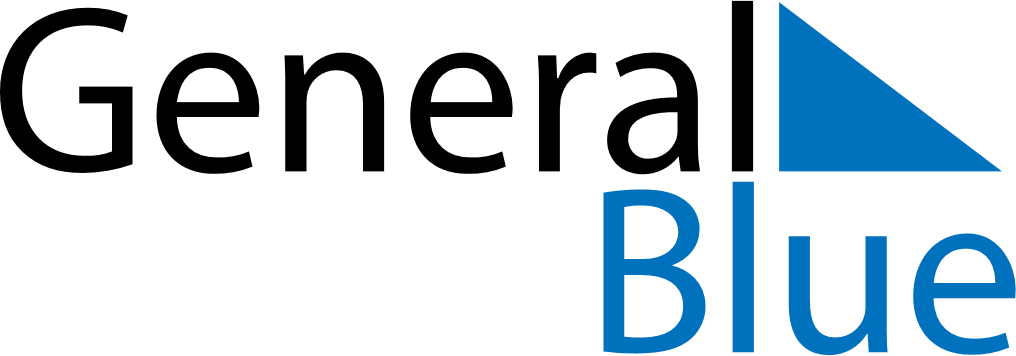 August 2028August 2028August 2028August 2028JamaicaJamaicaJamaicaSundayMondayTuesdayWednesdayThursdayFridayFridaySaturday123445Emancipation Day678910111112Independence DayIndependence Day (substitute day)131415161718181920212223242525262728293031